    РЕШЕНИЕ                                                                                 КАРАР от «16» декабря 2022 года 				            	    № 74
 О бюджете Большееловского сельского поселения Елабужского муниципального района Республики Татарстан на 2023 год и на плановый период 2024 и 2025 годовВ соответствии с Уставом муниципального образования Большееловского сельского поселения Елабужского муниципального района Республики Татарстан и Положением «О бюджетном процессе в Большееловском сельском поселении», Совет Большееловского сельского поселенияРЕШИЛ:Статья 1 Утвердить основные характеристики бюджета Большееловского сельского поселения Елабужского муниципального района Республики Татарстан  (далее - бюджет Поселения) на 2023 год:прогнозируемый общий объем доходов бюджета Поселения в сумме 1 713,9   тыс. рублей;общий объем расходов бюджета Поселения в сумме 1 713,9 тыс. рублей;дефицит бюджета Поселения с нулевым значением.Утвердить основные характеристики бюджета Поселения на 2024 и на 2025 год:прогнозируемый общий объем доходов бюджета Поселения на 2024 год в 1 758,7 тыс. рублей и на 2025 год в сумме 1 829,5 тыс. рублей;общий объем расходов бюджета Поселения на 2024 год в сумме 1 758,7 тыс. рублей, в том числе условно утвержденные расходы в сумме 40,7 тыс. рублей, и на 2025 год в сумме 1 829,5 тыс. рублей, в том числе условно утвержденные расходы в сумме 84,6 тыс. рублей; дефицит бюджета  Поселения на 2024- 2025 годы с нулевым значением.Утвердить источники финансирования дефицита бюджета Поселения на 2023 год и на плановый период 2024 и 2025 годов согласно приложению 1  к настоящему Решению.Статья 2Утвердить по состоянию на 1 января 2024 года верхний предел муниципального внутреннего долга Поселения равным нулю, в том числе верхний предел муниципального внутреннего долга Поселения по муниципальным гарантиям Поселения в валюте Российской Федерации с нулевым значением.Утвердить по состоянию на 1 января 2025 года верхний предел муниципального внутреннего долга Поселения равным нулю, в том числе верхний предел муниципального внутреннего долга Поселения по муниципальным гарантиям Поселения в валюте Российской Федерации с нулевым значением.Утвердить по состоянию на 1 января 2026 года верхний предел муниципального внутреннего долга Поселения равным нулю, в том числе верхний предел муниципального внутреннего долга Поселения по муниципальным гарантиям Поселения в валюте Российской Федерации с нулевым значением.Статья 3Учесть в бюджете Поселения прогнозируемые объемы доходов бюджета Поселения на 2023 год и на плановый период 2024 и 2025 годов согласно приложению 2 к настоящему Решению.Статья 4Утвердить ведомственную структуру расходов бюджета Поселения на 2023 год и на плановый период 2024 и 2025 годов согласно приложению 3 к настоящему Решению.Утвердить распределение бюджетных ассигнований бюджета Поселения по разделам, подразделам, целевым статьям (муниципальным программам и непрограммным направлениям деятельности), группам видов расходов классификации расходов бюджетов на 2023 год и на плановый период 2024 и 2025 годов согласно приложению 4 к настоящему Решению.Утвердить распределение бюджетных ассигнований бюджета Поселения по целевым статьям (муниципальным программам и непрограммным направлениям деятельности), группам видов расходов, разделам, подразделам классификации расходов бюджетов на 2023 год и на плановый период 2024 и 2025 годов согласно приложению 5 к настоящему Решению.Утвердить общий объем бюджетных ассигнований на исполнение публичных нормативных обязательств на 2023 год в сумме 0 тыс. рублей, на 2024 год в сумме 0 тыс. рублей и на 2025 год в сумме  0 тыс. рублей.Статья 5Учесть в бюджете Поселения дотацию на выравнивание бюджетной обеспеченности: - на 2023 год в сумме 1 412,5 тыс. рублей,- на 2024 год в сумме 1 449,8 тыс. рублей,- на 2025 год в сумме 1 514,3 тыс. рублей.  Статья 6Учесть в бюджете Поселения субвенцию бюджетам на осуществление первичного воинского учета органами местного самоуправления поселений, муниципальных и городских округов:- на 2023 год в сумме 126,4 тыс. рублей,- на 2024 год в сумме 132,4 тыс. рублей,- на 2025 год в сумме 137,3 тыс. рублей. Статья 71. Органы местного самоуправления Большееловского сельского поселения Елабужского муниципального района не вправе принимать в 2023 году решения, приводящие к увеличению численности муниципальных служащих, а также работников органов местного самоуправления и муниципальных казенных учреждений Большееловского сельского поселения Елабужского муниципального района, за исключением случаев принятия таких решений в связи с наделением органов местного самоуправления Большееловского сельского поселения Елабужского муниципального района, муниципальных казенных учреждений Большееловского сельского поселения Елабужского муниципального района новыми функциями или полномочиями.2. Рекомендовать органам местного самоуправления Большееловского сельского поселения Елабужского муниципального района не принимать в 2023 году решений, приводящих к увеличению численности муниципальных служащих и работников муниципальных учреждений.Статья 8Территориальное отделение Департамента казначейства Министерства финансов Республики Татарстан Елабужского района и г.Елабуги осуществляет отдельные функции по исполнению бюджета Большееловского сельского поселения в соответствии с заключенными соглашениями.Статья 9Остатки средств бюджета Поселения на 1 января 2023 года в объеме, не превышающем сумму остатка неиспользованных бюджетных ассигнований на оплату заключенных от имени Исполнительного комитета Большееловского сельского поселения Елабужского муниципального района Республики Татарстан муниципальных контрактов на поставку товаров, выполнение работ, оказание услуг, подлежащих в соответствии с условиями этих муниципальных контрактов оплате в 2022 году, направляются в 2023 году на увеличение соответствующих бюджетных ассигнований на указанные цели в случае принятия Исполнительным комитетом Большееловского сельского поселения соответствующего решения.Статья 10Настоящее Решение вступает в силу с 1 января 2023 года и подлежит официальному опубликованию в средствах массовой информации.Примечание: Все приложения к решению №74 от 16.12.2022г. выложены на официальном сайте http://большееловское.городелабуга.рф/documents/2.htmlПредседатель				              			А.И. МашановМКУ «СОВЕТ БОЛЬШЕЕЛОВСКОГО СЕЛЬСКОГО ПОСЕЛЕНИЯ» ЕЛАБУЖСКОГО МУНИЦИПАЛЬНОГОРАЙОНАРЕСПУБЛИКИ ТАТАРСТАН   Ул. Центральная, д. 2, с. Большое Елово, 423616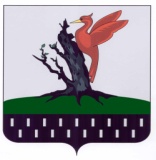 ТАТАРСТАН РЕСПУБЛИКАСЫАЛАБУГА МУНИЦИПАЛЬ РАЙОНЫ МКО « ОЛЫ ЕЛОВОАВЫЛ ҖИРЛЕГЕ СОВЕТЫ»              Центральная ур.,2 нче йорт,               Олы Елово авылы,  423616 Тел.: (85557) 7-32-42, факс (85557) 7-32-42, Belov.Elb@tatar.ru,  elabugacity.ru Тел.: (85557) 7-32-42, факс (85557) 7-32-42, Belov.Elb@tatar.ru,  elabugacity.ru Тел.: (85557) 7-32-42, факс (85557) 7-32-42, Belov.Elb@tatar.ru,  elabugacity.ru